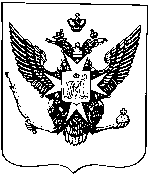 Муниципальные новости ПавловскаИнформационно-аналитический бюллетень12 ноября 2020 года                                                                                    Выпуск № 15_________________________________________________________________________________________________________________________________________________________________________________________________________________________________________________________________В номере: - ПОСТАНОВЛЕНИЕ Местной администрации города Павловска от 12 ноября 2020 года  № 1197 «О внесении изменений в муниципальные программы внутригородского муниципального образования Санкт-Петербурга город Павловск на 2021 год и плановый период 2022 и 2023 годов, утвержденные постановлением Местной администрации города Павловска от 09.10.2020 №186»	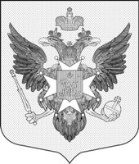 Местная администрациягорода ПавловскаПОСТАНОВЛЕНИЕот 12 ноября 2020 года								                     № 197В целях реализации полномочий органов местного самоуправления в соответствии со ст.10 Закона Санкт-Петербурга от 23.09.2009 № 420-79 «Об организации местного самоуправления в Санкт-Петербурге», руководствуясь ст. 179 Бюджетного Кодекса Российской Федерации, Местная администрация города ПавловскаПОСТАНОВЛЯЕТ:1. Внести в муниципальную программу «Благоустройство территории муниципального образования город Павловск» на 2021 год и плановый период 2022 и 2023 годов, утвержденную постановлением Местной администрации города Павловска от 09.10.2020 № 186 следующие изменения:1.1. Объемы и источники финансирования программы изложить в новой редакции:«Бюджет муниципального образования город Павловск на 2021 год и плановый период 2022 и 2023 годов:1) на 2021 год - в сумме 26 892,9 тыс. рублей;2) на 2022 год - в сумме 19 722,8 тыс. рублей;3) на 2023 год – в сумме 18 024,3 тыс. рублей.» 1.2. Объемы и источники финансирования подпрограммы 2 «Размещение, содержание спортивных, детских площадок, включая ремонт расположенных на них элементов благоустройства, на внутриквартальных территориях» на 2021 год и плановый период 2022 и 2023 годов изложить в новой редакции:«Бюджет муниципального образования город Павловск на 2021 год и плановый период 2022 и 2023 годов:1) на 2021 год - в сумме 18 904,2 тыс. рублей;2) на 2022 год - в сумме 12 772,0 тыс. рублей;3) на 2023 год – в сумме 10 952,0 тыс. рублей.»1.3. План мероприятий муниципальной подпрограммы 2 «Размещение, содержание спортивных, детских площадок, включая ремонт расположенных на них элементов благоустройства, на внутриквартальных территориях» на 2021 год изложить в новой редакции согласно приложению № 1 к настоящему постановлению.1.4. Оценку эффективности реализации подпрограммы изложить согласно приложению № 2 к настоящему постановлению.1.5. План мероприятий муниципальной подпрограммы 4 «Осуществление работ в сфере озеленения на территории муниципального образования город Павловск» на 2021 год изложить в новой редакции согласно приложению № 3 к настоящему постановлению.1.6. Оценку эффективности реализации подпрограммы изложить согласно приложению    № 4 к настоящему постановлению.2. Внести в муниципальную программу «Проведение подготовки и обучения неработающего населения способам защиты и действиям в чрезвычайных ситуациях, а также способам защиты от опасностей, возникающих при ведении военных действий или вследствие этих действий» на 2021 год и плановый период 2022 и 2023 годов, утвержденную постановлением Местной администрации города Павловска от 09.10.2020 № 186 следующие изменения:2.1. Ожидаемые конечные результаты реализации программы изложить в новой редакции:«- привитие практических навыков неработающему населению, проживающему на территории муниципального образования, по действиям в условиях чрезвычайных ситуаций, а также способов защиты от опасностей, возникающих при ведении военных действий или вследствие этих действий;- повышение уровня морально-психологического состояния населения в условиях угрозы и возникновения чрезвычайных ситуаций, а также при ликвидации их последствий;- улучшение материально-технической базы учебно-консультационного пункта ГО ЧС;- вовлечение большего числа неработающих жителей в процесс обучения, повышение уровня готовности неработающего населения к действиям в чрезвычайных ситуациях;-  увеличение количества печатных профилактических материалов для населения муниципального образования.»3. Внести в муниципальную программу «Культура и досуг» на 2021 год и плановый период 2022 и 2023 годов, утвержденную постановлением Местной администрации города Павловска от 09.10.2019 № 446а следующие изменения:3.1. Объемы и источники финансирования программы изложить в новой редакции:«бюджет муниципального образования город Павловск на 2021 год и плановый период 2022 и 2023 годов:1) на 2021 год - в сумме 3 660,8 тыс. рублей;2) на 2022 год - в сумме 4 186,8 тыс. рублей;3) на 2023 год – в сумме 4 186,8 тыс. рублей.»3.2. Объемы и источники финансирования подпрограммы 1 «Организация и проведение местных и участие в организации и проведении городских праздничных и иных зрелищных мероприятий» на 2021 год и плановый период 2022 и 2023 годов» изложить в новой редакции:«бюджет муниципального образования город Павловск на 2021 год и плановый период 2022 и 2023 годов:1) на 2021 год - в сумме 2 166,0 тыс. рублей;2) на 2022 год - в сумме 2 908,0 тыс. рублей;3) на 2023 год – в сумме 2 908,0 тыс. рублей.»3.3. План мероприятий муниципальной подпрограммы 1 «Организация и проведение местных и участие в организации и проведении городских праздничных и иных зрелищных мероприятий» на 2021 год изложить в новой редакции согласно приложению № 5 к настоящему постановлению.3.4. Оценку эффективности реализации подпрограммы изложить согласно приложению № 6 к настоящему постановлению.3.5. Объемы и источники финансирования подпрограммы 2 «Организация и проведение досуговых мероприятий для жителей муниципального образования город Павловск» на 2021 год и плановый период 2022 и 2023 годов изложить в новой редакции:«бюджет муниципального образования город Павловск на 2021 год и плановый период 2022 и 2023 годов:1) на 2021 год - в сумме 1 494,8 тыс. рублей;2) на 2022 год - в сумме 1 278,8 тыс. рублей;3) на 2023 год – в сумме 1 278,8 тыс. рублей.»3.6. План мероприятий муниципальной подпрограммы 2 «Организация и проведение досуговых мероприятий для жителей муниципального образования город Павловск» на 2021 год изложить в новой редакции согласно приложению № 7 к настоящему постановлению.3.7. Оценку эффективности реализации подпрограммы изложить согласно приложению № 8 к настоящему постановлению.4. Настоящее постановление опубликовать в информационно-аналитическом бюллетене «Муниципальные новости города Павловска» и разместить на официальном сайте муниципального образования в информационно-телекоммуникационной сети Интернет по адресу: http://www.mo-pavlovsk.ru/.5. Настоящее постановление вступает в силу со дня его официального опубликования.6. Контроль за выполнением настоящего постановления оставляю за собой.Глава Местной администрациигорода Павловска				        	                                                     А.В. Козлов                                                                                                                                                                                                                                                                                                              Приложение 1                                                                                                                к постановлению Местной администрации                                                                                                                города Павловска от 12.11.2020 № 197План мероприятий муниципальной подпрограммы 2«Размещение, содержание спортивных, детских площадок, включая ремонт расположенных на них элементов благоустройства, проектирование и строительство объектов наружного освещения детских и спортивных площадок» на 2021 годПримечание: Объем финансирования отдельных мероприятий может отличаться от запланированного при условии сохранения предельного лимита финансирования всех мероприятий.                                                                                                                Приложение 2                                                                                                                к постановлению Местной администрации                                                                                                                города Павловска от 12.11.2020 № 197Оценка эффективности реализации подпрограммы                                                                                                                Приложение 3                                                                                                                к постановлению Местной администрации                                                                                                                города Павловска от 12.11.2020 № 197План мероприятий муниципальной подпрограммы 4«Осуществление работ в сфере озеленения на территории муниципального образования город Павловск» на 2021 годПримечание: Объем финансирования отдельных мероприятий может отличаться от запланированного при условии сохранения предельного лимита финансирования всех мероприятий.                                                                                                                Приложение 4                                                                                                                к постановлению Местной администрации                                                                                                                города Павловска от 12.11.2020 № 197Оценка эффективности реализации подпрограммы                                                                                                                Приложение 5                                                                                                                к постановлению Местной администрации                                                                                                                города Павловска от 12.11.2020 № 197План мероприятий подпрограммы 1 «Организация и проведение местных и участие в организации и проведении городских праздничных и иных зрелищных мероприятий» на 2021 годПримечание: Объем финансирования отдельных мероприятий может отличаться от запланированного при условии сохранения предельного лимита финансирования всех мероприятий.                                                                                                                Приложение 6                                                                                                                к постановлению Местной администрации                                                                                                                города Павловска от 12.11.2020 № 197Оценка эффективности реализации подпрограммы                                                                                                                Приложение 7                                                                                                                к постановлению Местной администрации                                                                                                                города Павловска от 12.11.2020 № 197План мероприятий подпрограммы 2 «Организация и проведение досуговых мероприятий для жителей  муниципального образования город Павловск» на 2021 годПримечание: Объем финансирования отдельных мероприятий может отличаться от запланированного при условии сохранения предельного лимита финансирования всех мероприятий.                                                                                                                Приложение 8                                                                                                                к постановлению Местной администрации                                                                                                                города Павловска от 12.11.2020 № 197Оценка эффективности реализации подпрограммыИнформационно-аналитический бюллетень «Муниципальные новости Павловска», выпуск № 15 от 12.11.2020Официальное издание Муниципального Совета города Павловска. Учредитель, редакция, издатель: Муниципальный Совет города ПавловскаГлавный редактор: Зибарев В.В. Адрес редакции: 196620, Санкт-Петербург, г. Павловск, Песчаный пер., д. 11/16, телефон: 465-17-73. Тираж 100 экз.Отпечатано на копировальном оборудовании Местной администрации города Павловска, г. Павловск, Песчаный пер., д. 11/16.Распространяется бесплатно.«О внесении изменений в муниципальные программы внутригородского муниципального образования Санкт-Петербурга город Павловск на 2021 год и плановый период 2022 и 2023 годов, утвержденные постановлением Местной администрации города Павловска от 09.10.2020 №186»№ п/пНаименование работСрок исполненияПланируемые предельные объемы финансирования(тыс. руб.)Планируемые натуральные показателиОтветственный исполнитель1.Устройство основания детской площадки, изготовление, доставка, монтаж оборудования зоны отдыха, детских и спортивных площадок 2-4 квартал12 833,7г. Павловск:- Горная ул., д. 12;- Детскосельская ул., д. 1/2;- Лебединая ул., д. 16;- Партизанский пер., д. 31;- Обороны ул., д. 8Отдел социальной политики и экономического развития1.1Восстановительная стоимость зеленых насаждений2-4 квартал18,0г. Павловск:- Горная ул., д. 12;- Обороны ул., д. 8Отдел социальной политики и экономического развития2. Ведение технического надзора2-4 квартал250,0г. Павловск:- Горная ул., д. 12;- Детскосельская ул., д. 1/2;- Лебединая ул., д. 16;- Партизанский пер., д. 31;- Обороны ул., д. 8Отдел социальной политики и экономического развития3.Изготовление проектов детских и спортивных площадок1-4 квартал1240,8г. Павловск:- Павловское шоссе, д. 7, 7а;- Горная ул., д. 10;- Конюшенная ул., д. 26;- Слуцкая ул., д. 14;- дорога в садоводство «Павловское-2»Отдел социальной политики и экономического развития4.Завоз песка в песочницы, расположенные на детских площадках2 квартал80,929 куб. мОтдел социальной политики и экономического развития5.Ремонт травмоопасного игрового оборудования, спортивных площадок, удаление граффити, заливка катков1-4 квартал1 900,0Заливка катков по адресам: ул. Обороны, д. 4А; пос. Динамо, ул. Новая, д. 10; ул. Берёзовая, д.19.Ремонт детских площадок и удаление граффити по фактической потребности. Ремонт кровли трибуны хоккейной площадки по адресу: г. Павловск, Новая ул., д. 10Отдел социальной политики и экономического развития6.Изготовление проектов освещения детских и спортивных площадок1-4 квартал2 580,8г. Павловск:- Березовая ул., д. 19/21;- Лебединая ул., д. 16;- Мичурина ул., д. 30;- 1-я КраснофлотскаяОтдел социальной политики и экономического развитияИТОГО18 904,2Наименование целевого индикатораИсполнитель, ответственный за достижение целевого индикатораЕд. измер.Значение целевого индикатораЗначение целевого индикатораЗначение целевого индикатораЗначение целевого индикатораНаименование целевого индикатораИсполнитель, ответственный за достижение целевого индикатораЕд. измер.Плановый индикатор утвержденный подпрограммойФактический индикатор, достигнутый в ходе реализации подпрограммыЭффективность целевого индикатора(%)Обоснование причин отрицательной динамики эффективности (менее 100%)Устройство детских и спортивных площадокНефёдов Ю.Ю.Шт.5Изготовление проектовНефёдов Ю.Ю.Шт.9Завоз песка в песочницыНефёдов Ю.Ю.Куб. м.29Объем средств на реализацию данной программыТыс. руб.18 904,2Сумма средств программы, освоенная посредством размещения муниципального заказа%99,9Эффективность реализации программыИндикатор1+2+3+4+5 х100/5№ п/пНаименование мероприятия(Адреса, виды работ) Срок исполненияПланируемые объемы финансирования(тыс. руб.)Планируемые натуральные показателиОтветственный исполнитель1.г. Павловск. Удаление аварийных, больных деревьев в течение года714,1 Согласно порубочным билетамОтдел социальной политики и экономического развития2.г. Павловск. Компенсационное озеленение (посадка деревьев, кустов) 2-4 квартал42,15 деревьевОтдел социальной политики и экономического развития3.г. Павловск. Паспортизация зелёных насаждений 3-4 квартал140,3Отдел социальной политики и экономического развития4.г. Павловск. Содержание зелёных насаждений 2-3 квартал279,2359 деревьевОтдел социальной политики и экономического развития5.г. Павловск. Уборка территорий внутриквартального озеленения 1-4 квартал1 717,258 694 кв.м ежемесячноОтдел социальной политики и экономического развитияИТОГО2 892,9  Наименование целевого индикатораИсполнитель, ответственный за достижение целевого индикатораЕд. измер.Значение целевого индикатораЗначение целевого индикатораЗначение целевого индикатораЗначение целевого индикатораНаименование целевого индикатораИсполнитель, ответственный за достижение целевого индикатораЕд. измер.Плановый индикатор утвержденный программойФактический индикатор, достигнутый в ходе реализации программыЭффективность целевого индикатора(%)Обоснование причин отрицательной динамики эффективности (менее 100%)Удаление аварийных больных деревьевНефёдов Ю.Ю.Шт.60Компенсационное озеленение (посадка деревьев)Нефёдов Ю.Ю.Шт.5Паспортизация зеленых насажденийНефёдов Ю.Ю.%100Содержание зеленых насаждений (уход в течении сезона)Горшков В.Г.Шт.359Уборка территорий внутриквартального озелененияГоршков В.Г.Кв.м.58 694Объем средств на реализацию данной программыТыс. руб.2892,9Сумма средств программы, освоенная посредством размещения муниципального заказа%100Эффективность реализации программыИндикатор(1+2+3+4+5+6+7)/7х100№ п/пНаименование мероприятияСроки исполненияПланируемые предельные объемы финансирования(тыс. руб.)Планируемые натуральные показателиОтветственный исполнитель1Участие в организации и проведении Дня полного освобождения Ленинграда от фашистской блокады и города Павловска от оккупации:- приобретение подарочных наборов- приобретение цветочной продукции для торжественно-траурных мероприятий на территории муниципального образования города ПавловскаI квартал82,01 мероприятиеотдел социальной политики и экономического развития2Участие в организации и проведении Международного женского дня - 8 Марта- приобретение цветочной продукции - праздничная концертная программа I квартал204,01 мероприятиеотдел социальной политики и экономического развития3Участие в организации и проведении праздника «Детская масленица»:- организация питанияI полугодие65,01 мероприятиеотдел социальной политики и экономического развития4Участие в организации и проведении Международного дня освобождения узников фашистских лагерей:- приобретение подарочных наборов II квартал66,01 мероприятиеотдел социальной политики и экономического развития5Участие в организации и проведении Дня Победы советского народа в Великой Отечественной войне 1941-1945 годов:-  приобретение цветочной продукции для торжественно-траурных мероприятий на территории муниципального образования города Павловска;-  торжественный прием от имени Главы муниципального образования города Павловска;- концертная программа;- поздравление инвалидов и участников ВОВ;- транспортная доставка ветеранов к местам проведения праздничных мероприятий и обратно;- уличное гуляниеII квартал540,01 мероприятиеотдел социальной политики и экономического развития6Участие в организации и проведении Дня памяти и скорби:-   приобретение цветочной продукции для торжественно-траурных мероприятий на территории муниципального образования  города ПавловскаII квартал7,51 мероприятиеотдел социальной политики и экономического развития7Международный день защиты детей:- интерактивная концертная программаII квартал140,01 мероприятиеотдел социальной политики и экономического развития8Участие в организации и проведении Праздника выпускников петербургских школ "Алые паруса":- организация поздравления  медалистов и лучших выпускников ГБОУ, расположенных на территории  муниципального образования  города ПавловскаII квартал160,01 мероприятиеотдел социальной политики и экономического развития9День знаний:- интерактивные концертные программыIII квартал360,04 мероприятияотдел социальной политики и экономического развития10Участие в организации и проведении Дня памяти жертв блокады:-  приобретение цветочной продукции для торжественно-траурных мероприятий на территории муниципального образования  города ПавловскаIII квартал7,51 мероприятиеотдел социальной политики и экономического развития11Участие в организации и проведении Дня матери:- организация и проведение вечера отдыха;- концертная программаIV квартал140,01 мероприятиеотдел социальной политики и экономического развития12Участие в организации и проведении Международного дня инвалидов:- приобретение подарочных наборовIV квартал90,01 мероприятиеотдел социальной политики и экономического развития13Участие в организации и проведении Дня основания города Павловска (основан в 1777 году) -  торжественный прием от имени Главы муниципального образования города Павловска;-  приобретение цветочной продукции- организация   церемонии награждения  жителей муниципального образования города Павловска -  участников и победителей конкурса на лучшее оформление объектов городской среды в 2021 годуIV квартал304,01 мероприятиеотдел социальной политики и экономического развитияВсегоВсего2 166,0Наименование целевого индикатораИсполнитель, ответственный за достижение целевого индикатораЕд. изм.Значение целевого индикатораЗначение целевого индикатораЗначение целевого индикатораЗначение целевого индикатораНаименование целевого индикатораИсполнитель, ответственный за достижение целевого индикатораЕд. изм.Плановый индикатор утвержденный программойФактический индикатор, достигнутый в ходе реализации программыЭффективность целевого индикатора(%)Обоснование причин отрицательной динамики эффективности (менее 100%)Количество мероприятий программы  Русакова В.И.Шт.16Количество жителей, задействованных в мероприятии  Русакова В.И.Чел.5400Объем средств на реализацию данной программыРусакова В.И.Тыс. руб.1 666,0Сумма средств программы, освоенная посредством размещения муниципального заказа%90Эффективность реализации программыхххИндикатор (1+2+3+4)/4 х 100№ п/пНаименование мероприятияСроки исполненияПланируемые предельные объемы финансирования(тыс. руб.)Планируемые натуральные показателиОтветственный исполнитель1Организация и проведение  автобусных экскурсий исторической и культурной направленности для жителей муниципального образования города Павловска в течение года640,0- 7 экскурсий- 2 корзины с цветами для возложенияотдел социальной политики и экономического развития2Организация посещения жителями МО города Павловска культурно-досуговых и культурно-просветительских объектов (театров, музеев, кинотеатров, концертных площадок, цирка, планетария, зоопарка и т.д.) в течение года229,0- 5 мероприятий (билеты)- транспортная доставка (1 мероприятия)отдел социальной политики и экономического развития3Проведение новогодних праздников для жителей муниципального образования (приобретение новогодних подарков, билетов на представления)  IY квартал549,8394 шт.отдел социальной политики и экономического развития4Поздравление ветеранов Великой Отечественной войны с юбилейными датами рождения (90, 95, 100 лет)в течение года76,038 шт.отдел социальной политики и экономического развитияИтогоИтого1 494,8Наименование целевого индикатораИсполнитель, ответственный за достижение целевого индикатораЕд. изм.Значение целевого индикатораЗначение целевого индикатораЗначение целевого индикатораЗначение целевого индикатораНаименование целевого индикатораИсполнитель, ответственный за достижение целевого индикатораЕд. изм.Плановый индикатор утвержденный программойФактический индикатор, достигнутый в ходе реализации программыЭффективность целевого индикатора(%)Обоснование причин отрицательной динамики эффективности (менее 100%)Количество мероприятий программы  Русакова В.И.Шт.15Количество жителей, задействованных в мероприятии  Русакова В.И.Чел.967Объем средств на реализацию данной программыРусакова В.И.Тыс. руб.1494,8Сумма средств программы, освоенная посредством размещения муниципального заказа%97Эффективность реализации программыхххИндикатор (1+2+3+4)/4 х 100